1) From KALE’S book Page no 87&88: 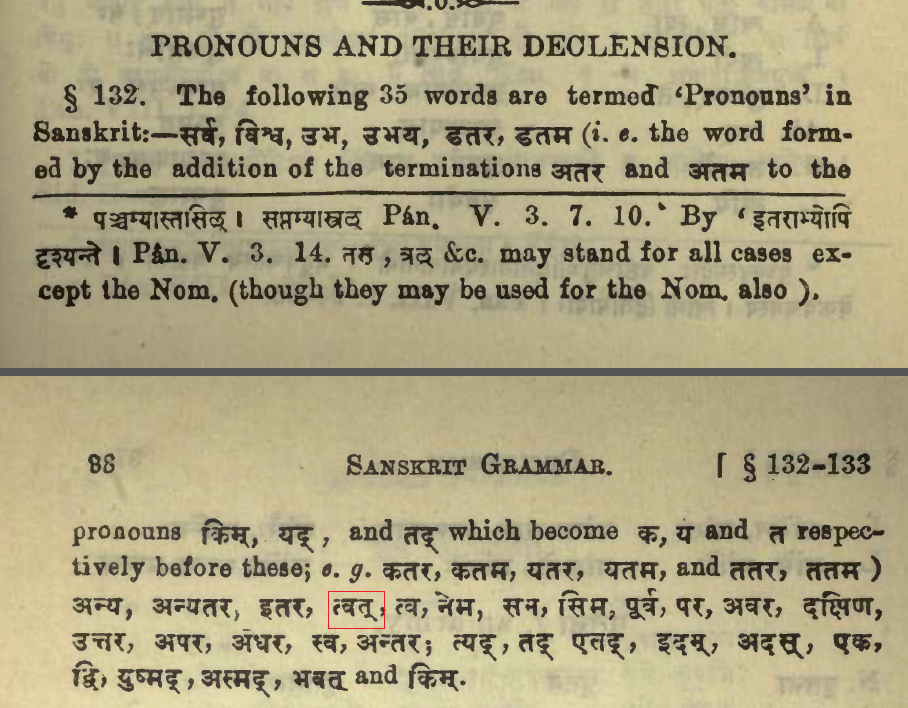 2) SabdaManjari Pages 72 & 73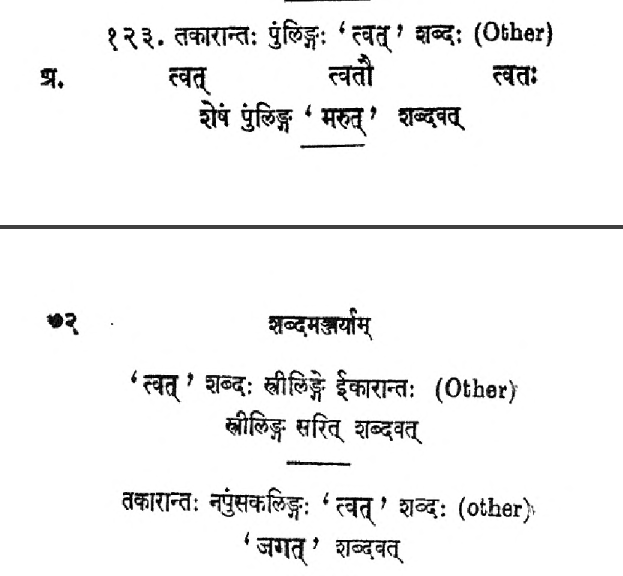 